                                                                                                               NACRTNa osnovu člana 3 stava 1 tačke 1, člana 4, stava 2 i člana 5 Odluke o izgradnji lokalnih objekata od opšteg interesa („Sl.list CG – opštinski propisi“, broj 14/22, 59/22, 30/23), člana 38 Zakona o lokalnoj samoupravi (“Sl.list CG” br. 02/18, 34/19, 38/20, 50/22 i 84/22) i člana 36 Statuta Opštine Kotor ("Sl. list CG – opštinski propisi" br. 37/19), Skupština Opštine Kotor, na sjednici održanoj dana _________2024. godine, donijela jeO D L U K Uo utvrđivanju lokacije za izgradnju vodovodnog i kanalizacionog sistema u zoni bulevara Tivat – Jaz, na dionici od kružnog toka Kotor-Tivat-Radovići-Budva (krtolska raskrsnica) do naselja Lukavci, kao i dalje do  Lastve GrbaljskeČlan 1Ovom Odlukom utvrđuje se lokacija sa elementima urbanističko – tehničkih uslova za izgradnju vodovodnog i kanalizacionog sistema u zoni bulevara Tivat – Jaz, na dionici od kružnog toka Kotor-Tivat-Radovići-Budva (krtolska raskrsnica) do naselja Lukavci, kao i dalje do  Lastve GrbaljskeInicijativu za donošenje ove Odluke podnio je Sekretarijat za investicije Opštine Kotor.Član 2Glavni cilj ovog projekta je rješavanje vodovodnog i  kanalizacionog sistema u ovom dijelu teritorije Opštine Kotor.Član 3Ovom Odlukom sa elementima urbanističko tehničkih uslova određuje se lokacija za izradu glavnih projekata, reviziju glavnih projekata, izdavanje odobrenja za građenje, građenje objekta i izdavanje odobrenja za upotrebu objekta za izgradnju vodovodnog i kanalizacionog sistema u zoni bulevara Tivat – Jaz.Član 4PROGRAMSKI ZADATAK SA ELEMENTIMA URBANISTIČKO- TEHNIČKIH USLOVA BR. 18-334/24-2581/2 OD 13.02.2024. GODINE:UvodVodosnabdijevanje područja uz magistralni put od Radanovića do industrijske zone, zavisno od doba godine i hidroloških uslova, vrši se na dva načina: zimi se vodosnabdijevanje vrši iz izvorišta Simiš, kada ovo izvorište raspolaže znatnim količinama vode; ljeti se vodosnabdijevanje većeg dijela predmetnog područja vrši iz sistema Regionalnog vodovoda, dok se snabdijevanje Radanovića i Popove ulice i dalje vrši iz izvorišta Simiš, ali zbog smanjenja izdašnosti uvode se restrikcije. Glavni distributivni cjevovod OD160 PVC od Popove ulice do raskrsnice Jugodrvo prati trasu postojećeg magistralnog puta. Dok je distributivna mreža na predmetnom području u velikoj mjeri zamijenjena, ovaj cjevovod se nalazi u veoma lošem stanju, prvenstveno zbog neadekvatnog nazivnog pritiska upotrijebljenih cijevi, ali i dotrajalog cijevnog materijala pa su česti prekidi u vodosnabdijevanju. Jedan od razloga što navedeni cjevovod nije zamijenjen je planirana izgradnja bulevara. Vodovod naselja Lastva Grbaljska spada u kategoriju seoskih vodovoda i nalazi se u nadležnosti mjesne zajednice. Snabdijeva se vrši iz sopstvenih izvorišta koja tokom većeg dijela godine raspolažu dovoljnim količinama vode. Problemi se javljaju u ljetnjem periodu, kada nedostaje određena količina vode.Na čitavom predmetnom području kanalizacioni sistem postoji samo u industrijskoj zoni, dok preostali dio za sada nema izgrađen kanalizacioni sistem. Pored toga, ispod krtolske raskrsnice nalazi se sifonski cjevovod (cjevovod pod pritiskom) OD500 PVC, koji odvodi otpadnu vodu iz Kotora prema PPOV-u u Đuraševićima.Imajući u vidu intenzivnu urbanizaciju predmetnog područja, nameće se potreba izgradnje novog vodovodnog i kanalizacionog sistema. Planiranje predmetnih instalacija vodovoda i kanalizacije uraditi u skladu sa sledećim idejnim rješenjima:Idejno rješenje vodovoda u okviru izgradnje bulevara Tivat – JazIdejno rješene fekalne kanalizacije u okviru izgradnje bulevara Tivat – Jaz, Idejna rješenja su izrađena od strane projektnog biroa NIK COM iz Podgorice, decembra 2023. godine.Opis planiranog vodovodnog sistemaVodosnabdijevanje područja uz planirani bulevar vrši će se kao i do sada u dva režima: zimi iz izvorišta Simiš, a ljeti, većim dijelom iz regionalnog vodovoda, dok će se određena područja (npr gornji dio Popove ulice) u ljetnjem periodu i dalje snabdijevati iz izvorišta Simiš. Planirano je da se u ljetnjem periodu voda iz regionalnog vodovoda preuzima kod raskrsnice Jugodrvo, sa istog odvojka kao i sistem za Bigovo. U tu svrhu u pripremi je projekat stavljanja u funkciju rezervoara Stara Fortica i povezivanje na regionalni vodovod.Rezervoar Stara Fortica ima zapreminu 2x500 m3, sa kotama Kd=91 mnm/Kp=95 mnm i bio je namijenjen za snabdijevanje industrijske zone Kotora vodom koja je transportovana iz Škaljara preko prevoja Trojica. Kako je u međuvremenu stavljen u funkciju regionalni vodovod, povezivanjem rezervoara na isti i izgradnjom novih distributivnih cjevovoda uz bulevar, otvara se mogućnost da se područje od industrijske zone (cca 7 mnm) do škole u Radanovićima (cca 60 mnm), koje gravitira bulevaru, snabdijeva preko ovog rezervoara. Umjesto iz regionalnog vodovoda, navedeno područje će se tokom zimskog perioda vodom snabdijevati iz izvorišta Simiš, zbog čega će biti neophodno uz bulevar izgraditi i tranzitni cjevovod. Kako se naselja Radanovići, niži dio Pelinova, Popova ulica i Lukavci nalaze suviše visoko u odnosu na rezervoar Stara Fortica, neće biti moguće snabdijevati ih direktno iz ovog rezervoara pa će predmetni vodovodni sistem biti podijeljen na visinske zone. Navedena naselja će najvećim dijelom pripasti drugoj visinskoj zoni, koja će se snabdijevati na jedan od sledeća dva načina: (i) preuzimanjem vode iz regionalnog vodovoda i stavljanjem u funkciju rezervoara Pobrđe, koji je u vlasništvu Regionalnog vodovoda ali nije u upotrebi ili (ii) druga visinska zona će se snabdijevati preko posebne buster stanice koja će se snabdijevati iz rezervoara Stara Fortica preko tranzitnog cjevovoda.Od Popove ulice do raskrsnice Jugodrvo, paralelno sa postojećim magistralnim putem nalazi se vodovodni cjevovod OD160 PVC, koji služi za vodosnabdijevanje predmetnog područja. Izgradnjom bulevara Tivat – Jaz ovaj cjevovod će biti uklonjen, zbog čega je neophodno predvidjeti druge cjevovode za vodosnabdijevanja predmetnog područja. S obzirom na veliku širinu planiranog bulevara, biće otežano postavljati poprečne vezne cjevovode pa broj istih treba svesti na minimum. Zbog toga je potrebno predvidjeti posebne distributivne cjevovode na obje strane bulevara, kao i jedan tranzitni cjevovod.Tranzitni cjevovod će imati različitu funkciju tokom godine, zimi će služiti za transport vode iz izvorišta Simiš do rezervoara Stara Fortica, a ljeti za transport vode preuzete iz regionalnog vodovoda, od rezervoara Stara Fortica za potrebe druge visinske zone u Radanovićima. Zbog toga će biti neophodno omogućiti povezivanje ovog cjevovoda sa cjevovodom koji povezuje regionalni vodovod i rezervoar Stara Fortica, kako bi se rezervoar punio vodom iz Simiša, kao i povezivanje na povratni cjevovod iz rezervoara Stara Fortica, kako bi se voda transpotovala do buster stnice u Radanovićima. Povratni vod iz rezervoara se takođe povezuje sa dva distributivna cjevovoda sa strana bulevara. Da bi se izbjeglo naknadno prekopavanje bulevara za potrebe postavljanja cjevovoda od regionalnog vodovoda do rezervoara, ovim projektom predvidjeti postavljanje cjevovoda DN200 DI u zoni bulevara (od mjesta priključenja do puta za Trojicu).-S obzirom da naselje Lastva Grbaljska nije koncentrisano neposredno uz bulevar, uz isti neće biti postavljeni glavni vodovodni niti kanalizacioni cjevovodi nego samo distributivni vodovi za snabdijevanje objekata neposredno uz bulevar. Takođe, biće potrebno izgraditi distributivni cjevovod uz bulevar od Lastve Grbaljske u pravcu Radanovića za snabdijevanje objekata na ovoj dionici.Opis planiranog kanalizacionog sistemaIzgradnjom objekata duž magistralnog puta već je postao izražen problem otpadnih voda, a daljom izgradnjom ovaj problem će se sve više usložnjavati. Potrebno je predvidjeti izgradnju kanalizacionog sistema uz planirani bulevar od najviše tačke puta prema Budvi (Lukavci) do krtolske raskrsnice. Predmetno područje prirodno gravitira bulevaru i postojećem sistemu u industrijskoj zoni pa odvođenje otpadnih voda čini optimalnim izgradnjom kanalizacionog sistema u okviru bulevara. Kao i u slučaju distributivnih cjevovoda, od Radanovića do Jugodrva potrebno je predvidjeti izgradnju dva glavna cjevovoda, za svaku stranu bulevara po jedan, s obzirom na otežano postavljanje vodova poprečno na bulevar. Od raskrsnice Jugodrvo do krtolske raskrsnice kanalizacioni cjevovod se postavlja sa zapadne strane bulevara. Zbog nemogućnosti održavanja dijela postojećeg kanalizacionog cjevovoda OD400 PVC, koji je postavljen preko privatnih parcela bez pristupnog puta (nemoguć pristup teškim mašinama za čišćenje), predviđena je izgradnja kanalizacionog cjevovoda uz bulevar do krtolske raskrsnice sa zapadne, ali na taj cjevovod neće biti moguće vršiti priključenje objekata do izgradnje dok ne bude izgrađen cjevovod od krtolske raskrsnice putem prema Luštici do postojeće kotorske pumpne stanice Solila.U zoni planirane raskrsnice Jugodrvo, gdje će se dva kanalizaciona cjevovoda spojiti u jedan, potrebno je obezbujediti buduće priključenje kanalizacionih cjevovoda koji će biti postavljeni putem za Trojicu, odnosno putem za Bigovo, kako bi se izbjegli naknadni radovi u bulevaru.-S obzirom da za sada ne postoji, kanalizacioni sistem naselja Lastva Grbaljska gradiće se nezavisno od izgradnje bulevara, a za objekte duž bulevara van naselja nije predviđena izgradnja kanalizacionog sistema.Fazna izgradnjaImajući u vidu složenost objekata vodovodnog i kanalizacionog sistema, razuđenost područja, relativno velika finansijska sredstva, kao i potrebu prilagođavanja izvođenja radova radovima na izgradnji bulevara, izgradnju navedenih objekata Glavnim projektom treba podijeliti po fazama:Izgradnja vodovodnog i kanalizacionog sistema uz bulevar od krtolske raskrsnice do raskrsnice JugodrvoIzgradnja vodovodnog i kanalizacionog sistema uz bulevar od raskrsnice Jugodrvo do Radanovića – prva zonaIzgradnja vodovodnog i kanalizacionog sistema uz bulevar od raskrsnice Jugodrvo do Radanovića – druga zonaIzgradnja vodovodnog i kanalizacionog sistema uz bulevar u Lastvi GrbaljskojIzgradnja kanalizacionog sistema od krtolske raskrsnice do PS Solila biće obrađena posebnim projektom, s obzirom da se radi o području Opštine Tivat.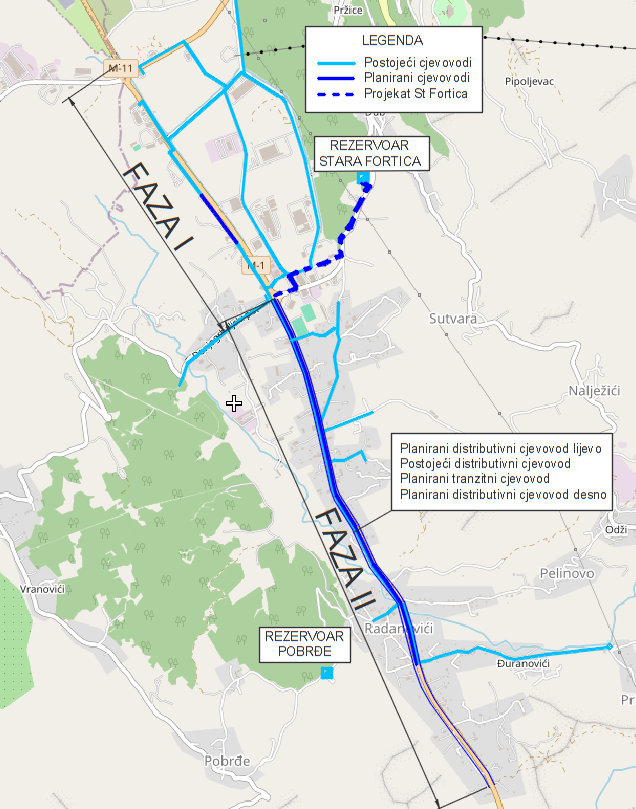 Slika  1:  Postojeći i planirani vodovodni cjevovodi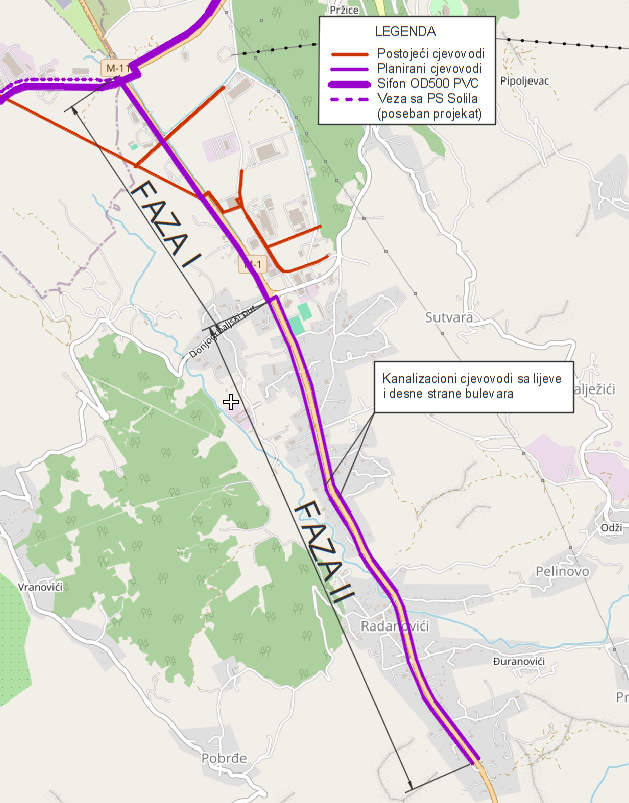 Slika 2: Postojeći i planirani  kanalizacioni cjevovodi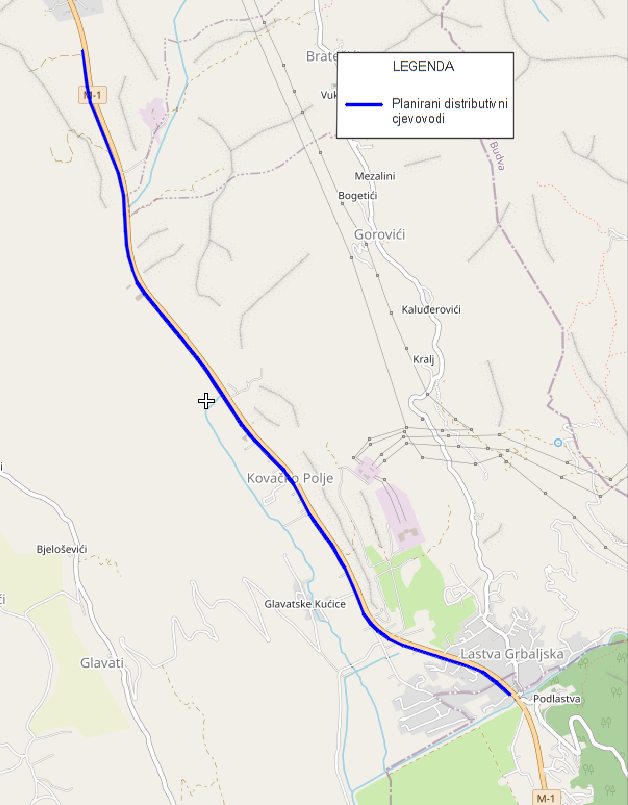 Slika 3: Planirani vodovodni cjevovodi (Lastva Grbaljska)Zahvaćene katastarske parceleInstalacije vodovoda i kanalizacije planirane su u potpunosti unutar planiranog bulevara.    				         Član 5Glavni projekat za izgradnju navedenog lokalnog objekta od opšteg interesa izradiće se na osnovu ove Odluke, a u skladu sa važećim tehničkim normativima, standardima i normama propisanim odredbama Zakona o planiranju prostora i izgradnji objekata ("Službeni list Crne Gore", br. 64/17, 44/18, 63/18, 11/19, 82/20, 86/22 i 04/23) i Pravilnika o načinu izrade i sadržini tehničke dokumentacije za građenje objekata ( „Sl. list CG „ br. 44/18, 43/19).Glavni projekat podliježe reviziji u skladu sa čl. 81 Zakona o planiranju prostora i izgradnji objekata ("Službeni list Crne Gore", br. 64/17, 44/18, 63/18, 11/19, 82/20, 86/22 i 04/23) i u skladu sa čl. 7 Odluke o izgradnji lokalnih objekata od opšteg interesa („Sl.list CG – opštinski propisi“, broj 14/22, 59/22, 30/23). Prilikom izrade glavnog projekta vodovodnog sistema uz bulevar, isti je potrebno uskladiti sa projektom „Stavljanje u funkciju rezervoara Stara Fortica i povezivanje na regionalni vodovod“, s obzirom da oba projekta, zajedno sa postojećom distributivnom mrežom predstavljaju jedinstvenu funkcionalnu cjelinu.Glavne projekte vodovodnog i kanalizacionog sistema potrebno je „uklopiti“ u projekat bulevara, naročito po pitanju drugih instalacija, kako ne bi dolazilo do kolizije sa istim. Takođe, potrebno je prilagoditi predmjer i predračun kako se isti radovi ne bi obračunavali kroz oba projekta (npr transport i ugradnja materijala za zatrpavanje rova, asfaltiranje i drugo). Član 6O sprovođenju ove Odluke staraće se Sekretarijat za investicije Opštine Kotor i “Vodovod i kanalizacija Kotor” doo. Član 7Ova Odluka stupa na snagu osmog dana od dana objavljivanja u “Sl.listu Crne Gore-opštinski propisi”.Broj: 11-_______Kotor, ____2024.godineSKUPŠTINA OPŠTINE KOTOR                                                                                   PREDSJEDNICA                                                                                   Maja Mršulja  O b r a z l o ž e nj eU skladu sa Odlukom o izgradnji lokalnih objekata od opšteg interesa („Sl.list CG – opštinski propisi“, broj 14/22, 59/22, 30/23), a na osnovu inicijative Sekretarijata za investicije, ovaj organ je pripremio Nacrt Odluke kojom se utvrđuje lokacija sa elementima urbanističko – tehničkih uslova  za postavljanje hidrotehničkih instalacija- vodovodnog i kanalizacionog sistema u zoni bulevara Tivat – Jaz, na dionici od kružnog toka Kotor-Tivat-Radovići-Budva (krtolska raskrsnica) do naselja Lukavci, kao i dalje do  Lastve Grbaljske.Glavni cilj ovog projekta je rješavanje vodovodnog i kanalizacionog sistema u ovom dijelu teritorije Opštine Kotor. Imajući u vidu otpočete radove na izgradnju bulevara Jaz- Tivat, neophodno je stvoriti uslove za izradu projektne dokumentacije za postavljanje hidrotehničkih instalacija na ovoj dionici i time omogućiti adekvatnu komunalnu opremljenost područja Grblja. Nacrt Odluke se stavlja na javnu raspravu u trajanju od 15 dana.Sekretarijat za urbanizam, stanovanje i uređenje prostoraBroj parceleKatastarska OpštinaLNNosilac prava1475KO VRANOVIĆI71Magistralni putevi SFRJ200/2KO VRANOVIĆI177Tujković Momir, Tujković Slavko210/2KO VRANOVIĆI23Bubanja Dragica211/2KO VRANOVIĆI155Ljubo Lipovac212/2KO VRANOVIĆI168DOO INVEST Budva218/2KO VRANOVIĆI140DOO INVEST Budva220/2KO VRANOVIĆI447Božović Stevo Mirko, Božović Stevo Đorđe230/2KO VRANOVIĆI139Latković Boško, Latković Velemir229/2KO VRANOVIĆI139Latković Boško, Latković Velemir231/2KO VRANOVIĆI440DOO O Salivan232/2KO VRANOVIĆI16Božović Petar Dragan235/2KO VRANOVIĆI156Knežević Milan236/2KO VRANOVIĆI429Knežević Milan237/2KO VRANOVIĆI429Knežević Milan252/2KO VRANOVIĆI194Bućin Damjan Katarina, Bućin Lazar Vojo253/2KO VRANOVIĆI394Ivanović Branko Damir, Ivanović rođ.Davidović Branko Dragana, Bućin Damjan Katarina, Bućin Lazar Vojo254/2KO VRANOVIĆI148Ivanović Branko Damir, Ivanović rođ.Davidović Branko Dragana257/3KO VRANOVIĆI150Milojko Ljubo Ivica257/4KO VRANOVIĆI150Milojko Ljubo Ivica256/2KO VRANOVIĆI150Milojko Ljubo Ivica374/3KO PELINOVO16PEZIC DUKIC ROĐ.ĐUKIĆ BRANKA, JOVOVIĆ STOJO DIJANA,  ODŽA JOVAN DRAGICA, RADOJEVIĆ STOJO DUŠANKA, ODŽA TOMO IVICA, RADANOVIĆ BRANKO MILIVOJE, MIRKOVIĆ SVETOZAR RANKA, DJUKIC EP.SERVAIS ROĐ.ĐUKIĆ RUZICA, ĐUKIĆ TATJANA, DJUKIĆ BOŽO VOJIN326/2KO PELINOVO255AKCOR ERKAN ASLIHAN339/7KO PELINOVO19KOSTIĆ IVANA; ĐUKIĆ MARIJA, ĐUKIĆ MILICA339/8KO PELINOVO19KOSTIĆ IVANA; ĐUKIĆ MARIJA, ĐUKIĆ MILICA340/7KO PELINOVO19KOSTIĆ IVANA; ĐUKIĆ MARIJA, ĐUKIĆ MILICA5/2KO PELINOVO26ĐUKIĆ SLOBODAN KRSTO, ĐUKIĆ SLOBODAN MILO338/2KO PELINOVO42MIKIJELJ VLADIMIR NIKOLA748/2KO PELINOVO284DRŽAVA CRNA GORA749/2KO PELINOVO284DRŽAVA CRNA GORA4/3KO PELINOVO97PAVLIČEVIĆ MITAR DRAGAN,
PAVLIČEVIĆ MITAR ŠPIRO312/2KO PELINOVO113RADANOVIĆ BRANKO MILIVOJE325/2KO PELINOVO113RADANOVIĆ BRANKO MILIVOJE23/2KO PELINOVO114RADANOVIĆ PETAR MLADEN25/2KO PELINOVO114RADANOVIĆ PETAR MLADEN317/2KO PELINOVO118TRGO AMARA, HULJEV FILIPA, TRGO-MATIJEVIĆ INES, HULJEV URŠULA321/4KO PELINOVO166RADANOVIĆ BRANKO MILIVOJE374/4KO PELINOVO167RADANOVIĆ BRANKO MILIVOJE320/3KO PELINOVO189TRGO AMARA, HULJEV FILIPA, TRGO-MATIJEVIĆ INES, HULJEV URŠULA321/5KO PELINOVO189TRGO AMARA, HULJEV FILIPA, TRGO-MATIJEVIĆ INES, HULJEV URŠULA324/2KO PELINOVO225VUJOVIĆ NIKOLA323/2KO PELINOVO227VUJOVIĆ VELJKO321/6KO PELINOVO229VUJOVIĆ BORIS327/2KO PELINOVO240AKCOR ERKAN ASLIHAN593/2KO ŠIŠIĆI10Begović Božidara Svetlana594/2KO ŠIŠIĆI10Begović Božidara Svetlana596/2KO ŠIŠIĆI10Begović Božidara Svetlana2274/2KO ŠIŠIĆI48Javno dobro vode577/2KO ŠIŠIĆI383DRŽAVA CRNA GORA2280/2KO ŠIŠIĆI374DRŽAVA CRNA GORA580/2KO ŠIŠIĆI80Kordić Gracija Kate578/4KO ŠIŠIĆI195DOO Step Up559/2KO ŠIŠIĆI222Šovran Ljubo Blažo597/2KO ŠIŠIĆI241Simonović Savo Dragica, Grivić Savo Stanko601/2KO ŠIŠIĆI241Simonović Savo Dragica, Grivić Savo Stanko607/2KO ŠIŠIĆI243Nikaljević Ljubo Milovan610/2KO ŠIŠIĆI244Nikaljević Dejan582/2KO ŠIŠIĆI256Kordić Blažo Zoran584/3KO ŠIŠIĆI256Kordić Blažo Zoran604/2KO ŠIŠIĆI284Nikaljević Gojko Željko605/2KO ŠIŠIĆI284Nikaljević Gojko Željko600/2KO ŠIŠIĆI383DRŽAVA CRNA GORA609/2KO ŠIŠIĆI312Nikaljević Ljubo560/2KO ŠIŠIĆI316Šovran Ljubo Blažo561/2KO ŠIŠIĆI316Šovran Ljubo Blažo583/3KO ŠIŠIĆI345Kordić Miško, Kordić Vladimir1549KO LJEŠEVIĆI101Republika CG-magistralni putevi1551KO LJEŠEVIĆI101Republika CG-magistralni putevi1548KO LJEŠEVIĆI100Opština Kotor43/7KO LJEŠEVIĆI380Monti Company DOO Budva43/8KO LJEŠEVIĆI380Monti Company DOO Budva43/9KO LJEŠEVIĆI380Monti Company DOO Budva1/2KO LJEŠEVIĆI486DRŽAVA CRNA GORA92/3KO LJEŠEVIĆI492Bugrova Katarina16/4KO LJEŠEVIĆI651DRŽAVA CRNA GORA198/2KO LJEŠEVIĆI615DRŽAVA CRNA GORA1112/2KO NALJEŽIĆI23Magud Ilije Dejan, Magud Ilija, Magud Ilije Nebojša1253/2KO NALJEŽIĆI471DRŽAVA CRNA GORA1110/2KO NALJEŽIĆI471DRŽAVA CRNA GORA1157/2KO NALJEŽIĆI63Ljepavić Marko Mitar1111/2KO NALJEŽIĆI71Magud Đuro Stanko1072/3KO NALJEŽIĆI100Kovinić Željko1075/2KO NALJEŽIĆI106Marinović Ivo Radovan1076/2KO NALJEŽIĆI106Marinović Ivo Radovan1137/2KO NALJEŽIĆI174Radanović Boško Petar1137/3KO NALJEŽIĆI174Radanović Boško Petar1138/2KO NALJEŽIĆI174Radanović Boško Petar1142/2KO NALJEŽIĆI174Radanović Boško Petar1153/3KO NALJEŽIĆI176Krgović Vukosav Snežana1155/2KO NALJEŽIĆI177Adžović Petar Miroslav1153/4KO NALJEŽIĆI256Radanović Dražen1077/2KO NALJEŽIĆI299Magud Đuro Stanko1143/1KO NALJEŽIĆI304DRŽAVA CRNA GORA895KO DUB39RD FOND ZA MAG I REG PUTEVE707/1KO DUB424"YACHTSERVICE MNE" DOO Kotor703/2KO DUB289Smirnov Sergey703/3KO DUB289Smirnov Sergey1983KO POBRĐE103DRŽAVA CRNA GORA658/3KO POBRĐE40BALTIĆ ANDREA, BALTIĆ BRANKA, BALTIĆ SOFIA523/2KO POBRĐE50BEGOVIĆ SLOBODAN LJUBICA, BEGOVIĆ SLOBODAN MILAN, BEGOVIĆ DRAGOMIR MILODARKA621/2KO POBRĐE60BRAJIĆ OBRAD BOŽIDAR31/2KO POBRĐE945DRŽAVA CRNA GORA393/2KO POBRĐE945DRŽAVA CRNA GORA461/2KO POBRĐE945DRŽAVA CRNA GORA485/2KO POBRĐE945DRŽAVA CRNA GORA1982/2KO POBRĐE945JAVNO DOBRO VODE1982/3KO POBRĐE945JAVNO DOBRO VODE115/2KO POBRĐE106DRŽAVA CRNA GORA, UPRAVLJA OŠ NIKOLA ĐURKOVIĆ115/3KO POBRĐE106DRŽAVA CRNA GORA, UPRAVLJA OŠ NIKOLA ĐURKOVIĆ173/2KO POBRĐE108NAPREDAK AD KOTOR649/2KO POBRĐE118IVETIĆ VELJKO BLAŽO, IVETIĆ MILE, IVETIĆ VELJKO VASO650/2KO POBRĐE118IVETIĆ VELJKO BLAŽO, IVETIĆ MILE, IVETIĆ VELJKO VASO657/2KO POBRĐE119IVETIĆ DUŠICA, IVETIĆ DUŠKO99/2KO POBRĐE950PAROVIĆ SLOBODANKA516/2KO POBRĐE146KORDIĆ OLGA517/2KO POBRĐE155KORDIĆ BLAŽO ZORAN23/2KO POBRĐE162ROKVIĆ MIODRAG24/3KO POBRĐE162ROKVIĆ MIODRAG457KO POBRĐE165LATKOVIĆ LJUBO DUŠAN459KO POBRĐE165LATKOVIĆ LJUBO DUŠAN460KO POBRĐE165LATKOVIĆ LJUBO DUŠAN463/1KO POBRĐE166LATKOVIĆ BLAŽO MARKO462/1KO POBRĐE169LATKOVIĆ BOŽO RADE462/2KO POBRĐE832KAŠĆELAN DIJANA619/3KO POBRĐE171MARKOVIĆ BOŽA MILORAD, MARKOVIĆ BOŽA NIKOLA, MARKOVIĆ VUKOSAVA648/2KO POBRĐE178MILOJKO JOKE525KO POBRĐE190NIKALJEVIĆ GOJKO ŽELJKO, NIKALJEVIĆ DUŠAN BOŠKO615KO POBRĐE191NIKODIMOVIĆ VOJIN DALIBORKA616KO POBRĐE191NIKODIMOVIĆ VOJIN DALIBORKA96/2KO POBRĐE930VUČINIĆ BRANKO MIRKO110/3KO POBRĐE196RADANOVIĆ VLADO VOJISLAV110/4KO POBRĐE196RADANOVIĆ VLADO VOJISLAV110/5KO POBRĐE196RADANOVIĆ VLADO VOJISLAV114/2KO POBRĐE199RADANOVIĆ BRANKO MILIVOJE490/3KO POBRĐE199RADANOVIĆ BRANKO MILIVOJE491/2KO POBRĐE199RADANOVIĆ BRANKO MILIVOJE95/2KO POBRĐE200ILDEM ŠAHIN HAKAN, ILDEM ŠAHIN HASAN; ILDEM ŠAHIN HUSEYIN541/2KO POBRĐE209RAŠKOVIĆ PEKO MILORAD522/2KO POBRĐE211RAŠKOVIĆ ZORAN8/2KO POBRĐE221TOMIČIĆ SAVO DARKO, TOMIČIĆ SAVO MARKO9/2KO POBRĐE221TOMIČIĆ SAVO DARKO, TOMIČIĆ SAVO MARKO112/4KO POBRĐE233TRGO AMARA, HULJEV FILIPA, TRGO-MATIJEVIĆ INES, HULJEV URŠULA498/2KO POBRĐE236ŠOVRAN LJUBO BOŽIDAR102/2KO POBRĐE238NEPOZNATI VLASNIK98/3KO POBRĐE257KAŠĆELAN DANIJEL, KAŠĆELAN MIRJANA, KAŠĆELAN NIKOLA16/2KO POBRĐE258BRAĆA MAGUD-GRBALJ DOO KOTOR1/3KO POBRĐE265MAGUD ĐURO STANKO658/4KO POBRĐE274BURIĆ MATO ZORAN623/2KO POBRĐE275VUKOVIĆ MILIDRAG507/2KO POBRĐE277KORDIĆ GRACIJA KATICA101/2KO POBRĐE278PETOVIĆ LAZAR GOJKO102/4KO POBRĐE288RADANOVIĆ VLADO VOJISLAV102/6KO POBRĐE288RADANOVIĆ VLADO VOJISLAV10/2KO POBRĐE300TOMIČIĆ MARKO SAVO10/3KO POBRĐE300TOMIČIĆ MARKO SAVO526/2KO POBRĐE305JAKŠIĆ MILOVAN MILAN543/2KO POBRĐE348AMĐ INŽENJERING DOO TIVAT619/4KO POBRĐE781KORDIĆ LJUBO MIRKO97/2KO POBRĐE806IONOV KONSTANTIN494/2KO POBRĐE816VUJOVIĆ BORIS, VUJOVIĆ ALEKSA NIKOLA, VUJOVIĆ VELJKO495/2KO POBRĐE816VUJOVIĆ BORIS, VUJOVIĆ ALEKSA NIKOLA, VUJOVIĆ VELJKO497/2KO POBRĐE816VUJOVIĆ BORIS, VUJOVIĆ ALEKSA NIKOLA, VUJOVIĆ VELJKO646/2KO POBRĐE827SOROKA OLESYA, GEFIN PAULINE647/2KO POBRĐE827SOROKA OLESYA, GEFIN PAULINE113/3KO POBRĐE867VUJOVIĆ VELJKO102/5KO POBRĐE796PAVLIČEVIĆ MITAR DRAGAN, LAKIĆEVIĆ VLADO DRAGE, RADANOVIĆ VLADO VOJISLAV1572/2KO PRIJERADI8BUĆIN BRANKO DRAGAN, BUĆIN BRANKO JOVICA, BUĆIN ROĐ.DOBRILOVIĆ MARIJA1570/2KO PRIJERADI28DOBRIŠA LJEPOSAVA, SIMIĆ BLAGOJE RADMILA ROĐ. DOBRIŠA, DOBRIŠA VLADO ZORKA1570/3KO PRIJERADI28DOBRIŠA LJEPOSAVA, SIMIĆ BLAGOJE RADMILA ROĐ. DOBRIŠA, DOBRIŠA VLADO ZORKA1543/2KO PRIJERADI496DRŽAVA CRNA GORA1554/2KO PRIJERADI496DRŽAVA CRNA GORA956/2KO PRIJERADI496DRŽAVA CRNA GORA956/2KO PRIJERADI496DRŽAVA CRNA GORA955KO PRIJERADI496DRŽAVA CRNA GORA1540/2KO PRIJERADI496DRŽAVA CRNA GORA1540/3KO PRIJERADI496DRŽAVA CRNA GORA954/2KO PRIJERADI496DRŽAVA CRNA GORA1583/2KO PRIJERADI496DRŽAVA CRNA GORA601/2KO PRIJERADI38CRKVA SVETI ĐORĐE4/2KO PRIJERADI40DOBRO CRKVE SV.MINA6/3KO PRIJERADI40DOBRO CRKVE SV.MINA16/2KO PRIJERADI48NIKALJEVIĆ VUKO IVANA, DONKOVIĆ LJUBICA ROĐ. ZEC, ZEC ĐURO NEDJELKO17/2KO PRIJERADI48NIKALJEVIĆ VUKO IVANA, DONKOVIĆ LJUBICA ROĐ. ZEC, ZEC ĐURO NEDJELKO20/2KO PRIJERADI48NIKALJEVIĆ VUKO IVANA, DONKOVIĆ LJUBICA ROĐ. ZEC, ZEC ĐURO NEDJELKO612/2KO PRIJERADI71KOTORSKA SUVENIRNICA DOO KOTOR613KO PRIJERADI71KOTORSKA SUVENIRNICA DOO KOTOR636KO PRIJERADI75KNEŽEVIĆ IVO ANĐELA, KNEŽEVIĆ IVO KRISTINA, KNEŽEVIĆ MILA3/2KO PRIJERADI79KORDIĆ DUŠAN BRANKA3/3KO PRIJERADI79KORDIĆ DUŠAN BRANKA26/2KO PRIJERADI84KORDIĆ JELENA1/2KO PRIJERADI87KORDIĆ VLADO BRANKO2/2KO PRIJERADI87KORDIĆ VLADO BRANKO573/2KO PRIJERADI101MARKOVIĆ DANICA574/2KO PRIJERADI101MARKOVIĆ DANICA578/2KO PRIJERADI103MARKOVIĆ BOŽA MILORAD, MARKOVIĆ BOŽA NIKOLA, MARKOVIĆ VUKOSAVA599KO PRIJERADI124PECELJ SLOBODAN DIANA, PECELJ SLOBODAN MAYA968/2KO PRIJERADI127RADANOVIĆ PETAR MLADEN570/2KO PRIJERADI140RAŠKOVIĆ LJUBO VUKO1562/2KO PRIJERADI223DRŽAVA CRNA GORA1562/3KO PRIJERADI223DRŽAVA CRNA GORA1562/4KO PRIJERADI223DRŽAVA CRNA GORA1562/5KO PRIJERADI223DRŽAVA CRNA GORA967/2KO PRIJERADI262BALJEVIĆ ŽARKO ŽELJKO967/3KO PRIJERADI262BALJEVIĆ ŽARKO ŽELJKO1573/2KO PRIJERADI319ANDRIANOV EVEGENY8/3KO PRIJERADI325RAŠKOVIĆ PERO IVO1563/2KO PRIJERADI496DRŽAVA CRNA GORA1565/2KO PRIJERADI496DRŽAVA CRNA GORA1564/2KO PRIJERADI496DRŽAVA CRNA GORA1566KO PRIJERADI496DRŽAVA CRNA GORA569/2KO PRIJERADI399RAŠKOVIĆ VUKO LJUBO1121KO GLAVATI85MAGISTARLNI PUT SRJ680/2KO GLAVATI78DOLJANICA RADE MARKO681/2KO GLAVATI78DOLJANICA RADE MARKO683KO GLAVATI78DOLJANICA RADE MARKO878/4KO GLAVATI420DRŽAVA CRNA GORA1120/2KO GLAVATI420DRŽAVA CRNA GORA878/5KO GLAVATI420DRŽAVA CRNA GORA878/6KO GLAVATI420DRŽAVA CRNA GORA755/2KO GLAVATI420DRŽAVA CRNA GORA723/2KO GLAVATI101KALUĐEROVIĆ SAVO ŽARKO, KALUĐEROVIĆ SAVO MARKO724/2KO GLAVATI101KALUĐEROVIĆ SAVO ŽARKO, KALUĐEROVIĆ SAVO MARKO686/5KO GLAVATI114ALLIANZ KAPITAL DOO BUDVA687/2KO GLAVATI114ALLIANZ KAPITAL DOO BUDVA721/2KO GLAVATI387CARIINVEST DOO BUDVA722/2KO GLAVATI387CARIINVEST DOO BUDVA684/2KO GLAVATI240KOMLJENOVIĆ LJUBO MILAN686/2KO GLAVATI277ALLIANZ KAPITAL DOO BUDVA758/2KO GLAVATI296FRIGO ELEKTRO SISTEM DOO NIKŠIĆ757/2KO GLAVATI323KAPISODA MIROSLAV IVAN756/2KO GLAVATI364ILIĆ RADOVAN STANISLAV756/3KO GLAVATI364ILIĆ RADOVAN STANISLAV12/3KO KOVAČI1ANDROVIĆ DUŠAN PREDRAG                                                       ANDROVIĆ DUŠAN VELIMIR8/2KO KOVAČI1ANDROVIĆ DUŠAN PREDRAG                                                       ANDROVIĆ DUŠAN VELIMIR113KO KOVAČI14BAJKOVIĆ DEJAN                                                         BAJKOVIĆ RADE IVO                                                     BAJKOVIĆ STEVO116/2KO KOVAČI27BUZDOVAN MILO JOVAN111/2KO KOVAČI27BUZDOVAN MILO JOVAN12/4KO KOVAČI56BAJKOVIĆ DUŠAN RUMICA114/2KO KOVAČI61DOLJANICA IGOR                                                                                  DOLJANICA VASKO82/2KO KOVAČI68DOLJANICA ROĐ. RADOMAN BRANKA83/2KO KOVAČI68DOLJANICA ROĐ. RADOMAN BRANKA75/2KO KOVAČI75DOLJANICA ZORKA132/2KO KOVAČI344VLADA CRNE GORE                                   CRNA GORA136/3KO KOVAČI96ĐURIĆ ĐURO DRAGAN133/2KO KOVAČI106ĐURIĆ ĐURO MARKO119/2KO KOVAČI107JOKIĆ VOJISLAV KATARINA43/2KO KOVAČI120VUJADINOVIĆ BLAŽO VOJO25/3KO KOVAČI123KRALJ MILOŠ22/3KO KOVAČI124KUNJARICA MIRKO MILORAD                                                           KUNJERICA MIRKO SAVO                                                                                     KUNJERICA MIRKO ZORAN22/2KO KOVAČI124KUNJARICA MIRKO MILORAD                                                           KUNJERICA MIRKO SAVO                                                                                     KUNJERICA MIRKO ZORAN16/3KO KOVAČI144STRAHINJA LAZO BOŽO                                                     STRAHINJA LAZO JOVO                     STRAHINJA MARIJA                                                             STRAHINJA LAZO NIKO                                                   STRAHINJA ROBERT                                                   STRAHINJA ZVJEZDAN16/4KO KOVAČI144STRAHINJA LAZO BOŽO                                                     STRAHINJA LAZO JOVO                     STRAHINJA MARIJA                                                             STRAHINJA LAZO NIKO                                                   STRAHINJA ROBERT                                                   STRAHINJA ZVJEZDAN1/2KO KOVAČI156PROFESIONAL MEDIC DOO VINČA120KO KOVAČI165DOLJANICA NIKOLA DEJAN                                                              DOLJANICA JOVO MARKO42/2KO KOVAČI173"MARINA"LTD D.O.O.BUDVA117/4KO KOVAČI180ŠĆEPANOVIĆ VOJKAN15/2KO KOVAČI198ĆOSO DRAGO MARIJAN                                                                               ĆOSO DRAGO STEVAN73/2KO KOVAČI204ILDEM HASAN                                                               ILDEM HUSEYIN23/3KO KOVAČI213"MONRUS-INVESMENT" DOO BUDVA24/3KO KOVAČI213"MONRUS-INVESMENT" DOO BUDVA23/4KO KOVAČI214ĐURIĆ ĐURO MARKO24/4KO KOVAČI214ĐURIĆ ĐURO MARKO135/4KO KOVAČI284KUZMANOVIĆ ĐORĐO136/4KO KOVAČI284KUZMANOVIĆ ĐORĐO84/2KO KOVAČI289DJURIĆ MILO MARKO86/2KO KOVAČIĐURIĆ VUKO NENAD117/5KO KOVAČI292IZONET DOO PODGORICA25/4KO KOVAČI293ŠARENAC rodj.KRALJ JELENA32KO PRIVREDNA ZONA1Opština Kotor111/2KO PRIVREDNA ZONA100DRŽAVA CRNA GORA31/2KO PRIVREDNA ZONA4JAT Beograd116/2KO PRIVREDNA ZONA100DRŽAVA CRNA GORA116/3KO PRIVREDNA ZONA100DRŽAVA CRNA GORA116/4KO PRIVREDNA ZONA100DRŽAVA CRNA GORA116/5KO PRIVREDNA ZONA100DRŽAVA CRNA GORA116/6KO PRIVREDNA ZONA100DRŽAVA CRNA GORA109/20KO PRIVREDNA ZONA21Jugopetrol AD Podgorica109/21KO PRIVREDNA ZONA21Jugopetrol AD Podgorica109/18KO PRIVREDNA ZONA100DRŽAVA CRNA GORA109/19KO PRIVREDNA ZONA100DRŽAVA CRNA GORA504KO SUTVARA3GRGUREVIĆ GORAN                                                    PENOVIĆ LJUBICA                                                                     BARANOVIĆ NEVENKA                                                                  IVANOVIĆ RATKO                                                                                    BANOVIĆ VESNA264/2KO SUTVARA22VUKŠIĆ BRANKO BOŠKO                                                           VUKŠIĆ BLAŽO KRSTO                                                       VUKŠIĆ BLAŽO SLAVKO267/3KO SUTVARA22VUKŠIĆ BRANKO BOŠKO                                                           VUKŠIĆ BLAŽO KRSTO                                                       VUKŠIĆ BLAŽO SLAVKO267/4KO SUTVARA22VUKŠIĆ BRANKO BOŠKO                                                           VUKŠIĆ BLAŽO KRSTO                                                       VUKŠIĆ BLAŽO SLAVKO474/2KO SUTVARA27VUKŠIĆ DOO KOTOR424/2KO SUTVARA59VUKŠIĆ MIHAIL MILUTIN482/2KO SUTVARA70VUKŠIĆ DJURO SLOBODAN425/2KO SUTVARA83GRIVIĆ BLAŽO BOSA462/2KO SUTVARA86DRAŠKOVIĆ ILIJA ŽARKO458/2KO SUTVARA87DRAŠKOVIĆ BRANKO SAŠA                                                 DRAŠKOVIĆ SLOBODAN319/8KO SUTVARA473VLADA CRNE GORE                                   CRNA GORA278/9KO SUTVARA473VLADA CRNE GORE                                   CRNA GORA278/8KO SUTVARA473VLADA CRNE GORE                                   CRNA GORA268/2KO SUTVARA473VLADA CRNE GORE                                   CRNA GORA1002/2KO SUTVARA98JAVNO DOBRO VODE449/2KO SUTVARA98JAVNO DOBRO VODE1007/3KO SUTVARA100CRNA GORA                                                                     OPŠTINA KOTOR1007/4KO SUTVARA432CRNA GORA                                                                     OPŠTINA KOTOR999/2KO SUTVARA432CRNA GORA                                                                     OPŠTINA KOTOR436/2KO SUTVARA473VLADA CRNE GORE                                   CRNA GORA413/2KO SUTVARA473VLADA CRNE GORE                                   CRNA GORA500KO SUTVARA473VLADA CRNE GORE                                   CRNA GORA501KO SUTVARA105ZORAN STANKE - STANE323/3KO SUTVARA108EURO CASA DOO377/2KO SUTVARA128MAGUD MIRKO BRANKO378/2KO SUTVARA128MAGUD MIRKO BRANKO447/2KO SUTVARA141"COGIMAR" DOO KOTOR448/2KO SUTVARA141"COGIMAR" DOO KOTOR451/2KO SUTVARA141"COGIMAR" DOO KOTOR473/2KO SUTVARA142DRAŠKOVIĆ BRANKO SAŠA483/3KO SUTVARA144MILINIĆ STANKO LJUBO                                                                                                                          MILINIĆ LJUBO SLOBODAN                                                                                        MILINIĆ ZORKA400/2KO SUTVARA158ŠIRAC DJUR0 ANA RODJ.ZAILAC401/3KO SUTVARA158ŠIRAC DJUR0 ANA RODJ.ZAILAC310/3KO SUTVARA485RAŠKOVIĆ DJURO DRAGAN310/2KO SUTVARA180RAŠKOVIĆ DJURO DRAGAN                                                                                                        RAŠKOVIĆ DJURO MARKO399KO SUTVARA184RAŠKOVIĆ PERO BORKO265/2KO SUTVARA185TUJKOVIĆ BRANKO BOŽIDAR998/3KO SUTVARA195DOO KAVARIĆ GROUP PODGORICA465/2KO SUTVARA221,,KAVARIĆ GROUP.. DOO PODGORICA320/6KO SUTVARA269DUBRAJA NIKOLA DUŠKO466/8KO SUTVARA285LJEPAVIĆ MARKO MITAR466/3KO SUTVARA287LJEPAVIĆ MARKO MITAR288/2KO SUTVARA282DRVOMONT DOO KOTOR285/3KO SUTVARA306"KOVINIĆ COMPANY"D.O.O.TIVAT437/2KO SUTVARA315VUKŠIĆ NEBOJŠA1000/3KO SUTVARA322DOO KAVARIĆ GROUP PODGORICA1000/4KO SUTVARA322DOO KAVARIĆ GROUP PODGORICA1000/5KO SUTVARA322DOO KAVARIĆ GROUP PODGORICA464/3KO SUTVARA328"EFEL MOTORS" D.O.O.CETINJE464/1KO SUTVARA328"EFEL MOTORS" D.O.O.CETINJE463/5KO SUTVARA328"EFEL MOTORS" D.O.O.CETINJE278/7KO SUTVARA473VLADA CRNE GORE                                   CRNA GORA278/6KO SUTVARA473VLADA CRNE GORE                                   CRNA GORA278/5KO SUTVARA473VLADA CRNE GORE                                   CRNA GORA484/3KO SUTVARA351GRIVIĆ BLAŽO BOŠKO320/5KO SUTVARA473DRŽAVA CRNA GORA320/7KO SUTVARA361CRNA GORA                                                                     OPŠTINA KOTOR458/2KO SUTVARA87DRAŠKOVIĆ BRANKO SAŠA                                                 DRAŠKOVIĆ SLOBODAN457/2KO SUTVARA369DRAŠKOVIĆ BRANKO SAŠA481/2KO SUTVARA403VUKŠIĆ DOO KOTOR361/2KO KUBASI3ANDROVIĆ DUŠAN PREDRAG                                                       ANDROVIĆ DUŠAN VELIMIR360/2KO KUBASI3ANDROVIĆ DUŠAN PREDRAG                                                       ANDROVIĆ DUŠAN VELIMIR298/2KO KUBASI47BUĆIN DRAGAN                                                         BUĆIN JOVICA                                                    BUĆIN MILO MARKO                                                    BUĆIN MLADEN                                                   BUĆIN SLOBODAN                                                    BUĆIN ZLATKO 299/2KO KUBASI47BUĆIN DRAGAN                                                         BUĆIN JOVICA                                                    BUĆIN MILO MARKO                                                    BUĆIN MLADEN                                                   BUĆIN SLOBODAN                                                    BUĆIN ZLATKO 299/3KO KUBASI47BUĆIN DRAGAN                                                         BUĆIN JOVICA                                                    BUĆIN MILO MARKO                                                    BUĆIN MLADEN                                                   BUĆIN SLOBODAN                                                    BUĆIN ZLATKO 300/2KO KUBASI47BUĆIN DRAGAN                                                         BUĆIN JOVICA                                                    BUĆIN MILO MARKO                                                    BUĆIN MLADEN                                                   BUĆIN SLOBODAN                                                    BUĆIN ZLATKO 300/3KO KUBASI47BUĆIN DRAGAN                                                         BUĆIN JOVICA                                                    BUĆIN MILO MARKO                                                    BUĆIN MLADEN                                                   BUĆIN SLOBODAN                                                    BUĆIN ZLATKO 540KO KUBASI53VUKOVIĆ MILORAD DUŠAN                                                                      VUKOVIĆ DJURO MILENKO                                                                                                        VUKOVIĆ SLAVICA                                                                               VUKOVIĆ MILORAD SRĐAN496/2KO KUBASI57ŽIG-CO DOO296/2KO KUBASI379VLADA CRNE GORE                                   CRNA GORA421/3KO KUBASI342CRNA GORA                                                            VLADA CRNE GORE295/2KO KUBASI83DOBRIŠA GOJKO                                                           DOBRIŠA LJEPOSAVA                                                  DOBRIŠA VLADIMIR MARE                                                 OPŠTINA KOTOR                                                   DOBRIŠA VLAD0 RADMILA                                           DOBRIŠA VELIMIR                                                    BUĆIN VESNA                                                                DOBRIŠA VLADO ZORKA318/2KO KUBASI84ADRIAN INVESTMENT D.O.O.KOTOR141/2KO KUBASI93IVETIĆ ŽARKO ĐORĐIJA204/2KO KUBASI95IVETIĆ MARK0 MILAN85/2KO KUBASI95IVETIĆ MARK0 MILAN83/2KO KUBASI95IVETIĆ MARK0 MILAN131/2KO KUBASI96IVETIĆ PETAR BOŽIDAR                                                      IVETIĆ PETAR MILENA                                                   IVETIĆ-DROBNJAK PETAR VESNA132/1KO KUBASI96IVETIĆ PETAR BOŽIDAR                                                      IVETIĆ PETAR MILENA                                                   IVETIĆ-DROBNJAK PETAR VESNA143/2KO KUBASI97IVETIĆ LAZAR                                                    IVETIĆ SLOBODAN                                                    IVETIĆ VIDO VELJKO93/2KO KUBASI391VLADA CRNE GORE                                   CRNA GORA2460/3KO KUBASI391VLADA CRNE GORE                                   CRNA GORA2460/2KO KUBASI391VLADA CRNE GORE                                   CRNA GORA86/2KO KUBASI391VLADA CRNE GORE                                   CRNA GORA1/2KO KUBASI391VLADA CRNE GORE                                   CRNA GORA342/2KO KUBASI391VLADA CRNE GORE                                   CRNA GORA84/2KO KUBASI100KADIJA MARKO VOJISLAV89/2KO KUBASI359MYKHAILENKO OLEKSII90/2KO KUBASI104TOŠIĆ MILIVOJE VITOMIR2/3KO KUBASI106KORDIĆ OLGA138/2KO KUBASI112KNEŽEVIĆ BOŽIDAR                                                    KNEŽEVIĆ MILODARKA                                          VELIMIROVIĆ rodj.KNEŽEVIĆ OLGA3/3KO KUBASI121BEGOVIĆ BOŽIDAR SVETLANA3/4KO KUBASI121BEGOVIĆ BOŽIDAR SVETLANA129/2KO KUBASI135NIKODIMOVIĆ VOJIN DALIBORKA87/2KO KUBASI145TOŠIĆ MILIVOJE VITOMIR88/2KO KUBASI145TOŠIĆ MILIVOJE VITOMIR125/2KO KUBASI149RAKOVIĆ ŽELJKA                                                       ŽIVKOVIĆ MILKA                                                       RAKOVIĆ MILO                                                   JAŠOVIĆ NADA                                                   GRUBIŠA VJERA126/2KO KUBASI149RAKOVIĆ ŽELJKA                                                       ŽIVKOVIĆ MILKA                                                       RAKOVIĆ MILO                                                   JAŠOVIĆ NADA                                                   GRUBIŠA VJERA92/2KO KUBASI150ZEČEVIĆ RADOVAN RANKO91/6KO KUBASI153RADOVIĆ MIRKO KRSTO146/2KO KUBASI154RAKOVIĆ ŽELJKA                                                      RAKOVIĆ JOVAN DRAGAN                                                                   LAKONIĆ MILOŠ DRAGE                                                             LATKOVIĆ NIKO IVO                                                                RAKOVIĆ JOVAN MARKO                                                            ŽIVKOVIĆ MILKA                                                      RAKOVIĆ MILO                                                                                         JAŠOVIĆ NADA                                                                              RAKOVIĆ MILO NIKOLA                                                          LATKOVIĆ JOKO NIKOLA                                                                  LATKOVIĆ MILOŠ SRETEN                                     RAKOVIĆ STANISLAVA                                                                          GRUBIŠA VJERA                                                                             RAKOVIĆ BOŠKO ĐORĐIJE                                   128/2KO KUBASI157MINIĆ OBRAD                                                     PANDILOVSKI MONČE ZDRAVKO494/2KO KUBASI163STRAHINJA VOJIN ILIJA                                                          STRAHINJA VOJIN RAJKO                                                                              STRAHINJA ILIJA VOJIN495KO KUBASI163STRAHINJA VOJIN ILIJA                                                          STRAHINJA VOJIN RAJKO                                                                              STRAHINJA ILIJA VOJIN466/2KO KUBASI183NOVAKOVIĆ DARIJA                                                                                ĆOSOVIĆ IVO MIODRAG                                                                  ĆOSOVIĆ - TOMOVSKA IVO NATAŠA                                                                 PRIBILOVIĆ SANJA2/4KO KUBASI106KORDIĆ OLGA198/2KO KUBASI192MIĆEVIĆ ANDJELIJA                                                                        ŠOVRAN DEJAN                                                                   ŠOVRAN DUŠAN IVICA                                                                                     ŠOVRAN SENKA                                                                                                   SAVIĆ SLAVKA                                         ŠOVRAN PERO SRETEN366/2KO KUBASI231ILIĆ BOŽIDAR NEBOJŠA91/7KO KUBASI214RADOVIĆ MILE82/2KO KUBASI232DRAŠKOVIĆ SLAVKO144/2KO KUBASI233MIĆEVIĆ ANDJELIJA                                                                           MILOVANOVIĆ SAVO SENKA                                                    SAVIĆ SLAVKA145/1KO KUBASI233MIĆEVIĆ ANDJELIJA                                                                           MILOVANOVIĆ SAVO SENKA                                                    SAVIĆ SLAVKA133/2KO KUBASI236D.O.O."EURO GULF ESTATES"KOTOR363/2KO KUBASI238"ICE GROUP MEGAN'364/2KO KUBASI238"ICE GROUP MEGAN'2/5KO KUBASI252AZKA DOO TIVAT484/2KO KUBASI253,,BIKE CITY,, DOO BUDVA486/2KO KUBASI253,,BIKE CITY,, DOO BUDVA490/1KO KUBASI270OPŠTINA BUDVA140/4KO KUBASI256ĆORAC MIOMIR MILJAN                                                     ĆORAC NOVO RADMILA452KO KUBASI257DAVIDOVIĆ DIMITRIJE532KO KUBASI259DOO ,,STANGO,,BUDVA123/2KO KUBASI261PRIVREDNO DRUŠTVO MERCAN TEKNE DENIZ ARACLARI IMALATI TURIZM ITHALAT IHRACAT SANAYI VE TICARET LIMITED SIRKETI319/2KO KUBASI263ADRIAN INVESTMENT D.O.O.KOTOR475/2KO KUBASI267JAZ EXPRESS DOO BUDVA538/3KO KUBASI356PROFESIONAL MEDIC DOO VINČA538/2KO KUBASI356PROFESIONAL MEDIC DOO VINČA537/7KO KUBASI356PROFESIONAL MEDIC DOO VINČA537/8KO KUBASI356PROFESIONAL MEDIC DOO VINČA537/9KO KUBASI275ĆOSO MIHAILO ALEKSANDAR                                                      ĆOSO MIHAILO GORDANA                                                    ĆOSO JOVO MIŠO                                                     ĆOSO JOVO RADOSLAV140/3KO KUBASI277ŠĆEPOVIĆ BOŽIDAR SVETISLAV491/5KO KUBASI171STRAHINJA LAZO BOŽO                                                     STRAHINJA MARIJA                                                             STRAHINJA LAZO NIKO                                                   STRAHINJA ROBERT                                                   STRAHINJA ZVJEZDAN491/6KO KUBASI171STRAHINJA LAZO BOŽO                                                     STRAHINJA MARIJA                                                             STRAHINJA LAZO NIKO                                                   STRAHINJA ROBERT                                                   STRAHINJA ZVJEZDAN491/7KO KUBASI171STRAHINJA LAZO BOŽO                                                     STRAHINJA MARIJA                                                             STRAHINJA LAZO NIKO                                                   STRAHINJA ROBERT                                                   STRAHINJA ZVJEZDAN491/8KO KUBASI281STRAHINJA VOJIN ILIJA                                                          STRAHINJA VOJIN RAJKO                                                                              STRAHINJA ILIJA VOJIN139/2KO KUBASI282SVITLICA SAVO NIKOLA509KO KUBASI288VLADA CRNE GORE                                   CRNA GORA502/3KO KUBASI188ISO BUILDING DOO TIVAT501/2KO KUBASI292ŽIG-CO DOO297/3KO KUBASI313CRNA GORA                                                            VLADA CRNE GORE297/2KO KUBASI313CRNA GORA                                                            VLADA CRNE GORE931/2KO LASTVA14BAUK SLAVKO1058/2KO LASTVA14BAUK SLAVKO1059/2KO LASTVA14BAUK SLAVKO1051/3KO LASTVA25BAUK SLAVKO1077KO LASTVA70VUKADINOVIĆ PREDRAG944/2KO LASTVA76VUKADINOVIĆ FILIP SLOBODAN400/2KO LASTVA98VUČETIĆ STEVAN IVAN401KO LASTVA98VUČETIĆ STEVAN IVAN1074/2KO LASTVA110SEFEROVIĆ PETAR BRANISLAV61/2KO LASTVA120VLADA CRNE GORE                                   CRNA GORA1017/2KO LASTVA129DULETIĆ PERO KRSTO1018/4KO LASTVA129DULETIĆ PERO KRSTO399/3KO LASTVA132DULETIĆ MARKO PETAR395/2KO LASTVA843VLADA CRNE GORE                                   CRNA GORA394/4KO LASTVA843VLADA CRNE GORE                                   CRNA GORA63/2KO LASTVA843VLADA CRNE GORE                                   CRNA GORA986/2KO LASTVA843VLADA CRNE GORE                                   CRNA GORA1046/2KO LASTVA843VLADA CRNE GORE                                   CRNA GORA1192/2KO LASTVA843VLADA CRNE GORE                                   CRNA GORA1081/2KO LASTVA843VLADA CRNE GORE                                   CRNA GORA1187/2KO LASTVA167CRNA GORA                                                                   OPŠTINA KOTOR486/2KO LASTVA843VLADA CRNE GORE                                   CRNA GORA985/2KO LASTVA240MARTINOVIĆ JOKO PERO984/2KO LASTVA240MARTINOVIĆ JOKO PERO1019/1KO LASTVA325TOTAJ NAIM1019/2KO LASTVA325TOTAJ NAIM392/4KO LASTVA414BOMEX EXPORT-IMPORT DOO BEOGRAD                                                                 BOMEX EXSPORT-IMPORT SKOPLJE1057/6KO LASTVA843VLADA CRNE GORE                                   CRNA GORA396/9KO LASTVA458ĆETKOVIĆ SAVO VUKO393/12KO LASTVA796ĆUPIĆ MLADEN                                                              ĆUPIĆ VLADIMIR386/10KO LASTVA463BRDAR BORIS                                                          BRDAR DEJAN                                                  MIHAILOVIĆ BOŠKO MELANIJA                                              ĆUPIĆ MLADEN                                                 RAŽNATOVIĆ RADOJKA                                                  ĆUPIĆ VLADIMIR407/4KO LASTVA464CAREVIĆ MILAN PETAR396/10KO LASTVA483"GUGI COMMERCE"                                   DRUŠ.ZA PROM.I USLU407/5KO LASTVA497MILOVIĆ GOJKO RADMILA399/4KO LASTVA498SAVIĆ SAVO BRANISLAV396/8KO LASTVA500ĆETKOVIĆ VUKO IVO396/7KO LASTVA510"GUGI COMMERCE"                                   DRUŠ.ZA PROM.I USLU945/2KO LASTVA517"GUGI COMMERCE"                                   DRUŠ.ZA PROM.I USLU393/7KO LASTVA59VUJIČIĆ PETAR393/6KO LASTVA533TERNA CRNA GORA DOO PODGORICA929/3KO LASTVA534BAUK LJUBO ZDRAVKO393/11KO LASTVA539MIHOVIĆ LABUD GORDANA1079/2KO LASTVA555VUKADINOVIĆ DRAGINJA                                                                                            VUKADINOVIĆ FILIP SLOBODAN                                                                                      VUKADINOVIĆ FILIP VASO1080/2KO LASTVA555VUKADINOVIĆ DRAGINJA                                                                                            VUKADINOVIĆ FILIP SLOBODAN                                                                                      VUKADINOVIĆ FILIP VASO1076/3KO LASTVA557VUKADINOVIĆ DUŠAN                                                                                   VUKADINOVIĆ STEFAN1018/3KO LASTVA560SIGILLUM CO DOO1075/5KO LASTVA607ŽIVČEVSKI ALEKSANDAR DUŠKO1075/4KO LASTVA608ŽIVČEVSKI ALEKSANDAR ČEDOMIR1057/4KO LASTVA612VUKADINOVIĆ-GREETHAM DANICA                                                                                   GRAND STROY DOO H.NOVI                                              VUKADINOVIĆ SVETLANA373/6KO LASTVA619VLADA CRNE GORE                                   CRNA GORA373/5KO LASTVA619VLADA CRNE GORE                                   CRNA GORA947/2KO LASTVA843VLADA CRNE GORE                                   CRNA GORA954/5KO LASTVA843VLADA CRNE GORE                                   CRNA GORA954/4KO LASTVA843VLADA CRNE GORE                                   CRNA GORA386/11KO LASTVA843VLADA CRNE GORE                                   CRNA GORA387/12KO LASTVA843VLADA CRNE GORE                                   CRNA GORA387/8KO LASTVA692TERNA CRNA GORA DOO PODGORICA387/9KO LASTVA692TERNA CRNA GORA DOO PODGORICA1057/5KO LASTVA709IVETIĆ ŽARKO ĐORĐIJA930KO LASTVA714BAUK LJUBO ZDRAVKO932KO LASTVA714BAUK LJUBO ZDRAVKO1037/2KO LASTVA78VUKADINOVIĆ MARKO DEJAN1177/2KO LASTVA453PEROVIĆ DANICA1111/2KO GOROVIĆI2BAN BRANKO DJORDJE                                                                   LAZAREVIĆ NIKO HILDA                                                                 BAN MLADEN MARKO                                                                           BAN MILENKO MILENKA                                                               BAN MILICA1114/3KO GOROVIĆI3BAJKOVIĆ BOŠKO VASO1114/2KO GOROVIĆI3BAJKOVIĆ BOŠKO VASO161/2KO GOROVIĆI30VUKOVIĆ MILORAD DUŠAN                                                                      VUKOVIĆ DJURO MILENKO                                                                                                        VUKOVIĆ SLAVICA                                                                                                             VUKOVIĆ MILORAD SRĐAN157/2KO GOROVIĆI31ANDROVIĆ NIKO ANDRIJA                                                                      BUĆIN PERO BOŽO                                                                          ANDROVIĆ PERO BOŽO                                                                                                                     STANIŠIĆ DARINKA                                                       RADIVOJ AKIM DENIJEL                           MAČAK MARKO DJURO                                                                            ANDROVIĆ MARKO DRAGO                                                         MARKOVIĆ DRAGOJLA                                                                                                                      BUĆIN MARKO ILIJA                                                       MAČAK JOVO IVO                                              ANDROVIĆ JOVO IVO                                                                               MASLOVAR RADE JOKE                                                                  BUĆIN FILIP JOKE                                                                                                                                 BAŠTRICA JOKE                                                                DOBRIŠA JIKE UD JOVA                                                                                                        MASLOVAR NIKO JOVO                                                                           BUĆIN STANKO KRSTO                                                                   BILAL JOVO LAZO                                                                                                                                 BUĆIN MIJO LAZO                                                           DOBRIŠA JOVO LAZO                                                        MAČAK RADE LAZO                                                                                   MASLOVAR JOVO MANDE                                                             KRUTA MARE                                                                                                                                        MILOVIĆ MARE                                                                 MARKOVIĆ MARIJA                                           BUĆIN PETAR MARKO                                                                              BUĆIN MILE                                                                                          BORIČIĆ VESELIN MIRKO                                                                                                                  BUĆIN STIJEP0 NIKO                                                       BILAL JOVO NIKO                                                  MASLOVAR DRAGO NIKO                                                                       BUĆIN IVO NIKO                                                                                BILAL FILIP NIKO                                                                                                                                  BUĆIN IVO PAVLE                                                            VUKOVIĆ STIJEPO PERO                                           BILAL JOVO PERO                                                                                       SIMUN PERO RADE                                                                           BUĆIN JOVO RADE                                                                                                                              BUĆIN PERO SAVO                                                          MAČAK MIĆO SAVO                                                    MAGDELINIĆ SLAVKA                                                                               VUKOVIĆ STIJEPO STANE                                                               BUĆIN JOVO STANE                                                                                                                            VUKOVIĆ STANE                                                                                         ANDROVIĆ PERO STANKO                                                                      BUĆIN POP LAZO STANKO                                                             MAČAK IVO STIJEPE                                                                                                                           BUĆIN JOVO STOJO                                                         ANDROVIĆ VELIKA                                                ANDROVIĆ PERO VUKO                                                                           MASLOVAR MARKO VUKO157/2KO GOROVIĆI31ANDROVIĆ NIKO ANDRIJA                                                                      BUĆIN PERO BOŽO                                                                          ANDROVIĆ PERO BOŽO                                                                                                                     STANIŠIĆ DARINKA                                                       RADIVOJ AKIM DENIJEL                           MAČAK MARKO DJURO                                                                            ANDROVIĆ MARKO DRAGO                                                         MARKOVIĆ DRAGOJLA                                                                                                                      BUĆIN MARKO ILIJA                                                       MAČAK JOVO IVO                                              ANDROVIĆ JOVO IVO                                                                               MASLOVAR RADE JOKE                                                                  BUĆIN FILIP JOKE                                                                                                                                 BAŠTRICA JOKE                                                                DOBRIŠA JIKE UD JOVA                                                                                                        MASLOVAR NIKO JOVO                                                                           BUĆIN STANKO KRSTO                                                                   BILAL JOVO LAZO                                                                                                                                 BUĆIN MIJO LAZO                                                           DOBRIŠA JOVO LAZO                                                        MAČAK RADE LAZO                                                                                   MASLOVAR JOVO MANDE                                                             KRUTA MARE                                                                                                                                        MILOVIĆ MARE                                                                 MARKOVIĆ MARIJA                                           BUĆIN PETAR MARKO                                                                              BUĆIN MILE                                                                                          BORIČIĆ VESELIN MIRKO                                                                                                                  BUĆIN STIJEP0 NIKO                                                       BILAL JOVO NIKO                                                  MASLOVAR DRAGO NIKO                                                                       BUĆIN IVO NIKO                                                                                BILAL FILIP NIKO                                                                                                                                  BUĆIN IVO PAVLE                                                            VUKOVIĆ STIJEPO PERO                                           BILAL JOVO PERO                                                                                       SIMUN PERO RADE                                                                           BUĆIN JOVO RADE                                                                                                                              BUĆIN PERO SAVO                                                          MAČAK MIĆO SAVO                                                    MAGDELINIĆ SLAVKA                                                                               VUKOVIĆ STIJEPO STANE                                                               BUĆIN JOVO STANE                                                                                                                            VUKOVIĆ STANE                                                                                         ANDROVIĆ PERO STANKO                                                                      BUĆIN POP LAZO STANKO                                                             MAČAK IVO STIJEPE                                                                                                                           BUĆIN JOVO STOJO                                                         ANDROVIĆ VELIKA                                                ANDROVIĆ PERO VUKO                                                                           MASLOVAR MARKO VUKO299/4KO GOROVIĆI343ARSLAN NURSEN                                                                                     ARSLAN ORHAN299/3KO GOROVIĆI343BABOVIĆ VELIMIR BRATISLAV298/4KO GOROVIĆI343BABOVIĆ VELIMIR BRATISLAV960/2KO GOROVIĆI40DAJIČIĆ DEJAN                                                                DAJIČIĆ RADOSAVA                                                           DAJIČIĆ ZORKA940/2KO GOROVIĆI40DAJIČIĆ DEJAN                                                                DAJIČIĆ RADOSAVA                                                           DAJIČIĆ ZORKA1134/2KO GOROVIĆI50KOMLJENOVIĆ LJUBO MILAN1135/2KO GOROVIĆI51KOMLJENOVIĆ LJUBO MILAN909KO GOROVIĆI56OPŠTINA KOTOR-JAVNO DOBRO PUTEVI296KO GOROVIĆI56OPŠTINA KOTOR-JAVNO DOBRO PUTEVI151KO GOROVIĆI56OPŠTINA KOTOR-JAVNO DOBRO PUTEVI957/2KO GOROVIĆI370KALUĐEROVIĆ SAVO JOVICA1096/2KO GOROVIĆI80DJURANOVIĆ BORIVOJE BISERKA                                                                                          KRALJ BOŽO                                                                                                   KRALJ BORISLAVKA                                                        KRALJ DANICA                                          KRALJ VELJKO IGOR                                               KAPISODA MIROSLAV IVAN                                                                                                    KRALJ VELJKO IVICA                                                                                   KOSTOVIĆ JADRANKA                                                    KALUDJEROVIĆ SAVO MILOŠ                                   ĆETKOVIĆ NEĐELJKO                                                                 MANDIĆ RADMILA                                                                                                                      KRALJ BRANKO RADOVAN                                                                      KRALJ BRANKO SANJA                                                     KRALJ SAVKA - SAVA                                                 ĆETKOVIĆ ANDRIJA SLOBODAN                                                                                KAŽANEGRA BRANKO TANJA                                                                                                 ĆETKOVIĆ VINKA                                                          926/2KO GOROVIĆI82KNEŽEVIĆ BLAŽO                                                            NIKOLIĆ VLADIMIR DUŠAN                                                                      KNEŽEVIĆ DUŠANKA                                                                        MILJANIĆ BOŽO MAJA                                                          KNEŽEVIĆ BOŽO MILA                                                                  KNEŽEVIĆ BOŽO MOMIR                                             ČVOROVIĆ TRIFUN VASILJKA                                                                  KNEŽEVIĆ ĐURO                                                                            927/3KO GOROVIĆI82KNEŽEVIĆ BLAŽO                                                            NIKOLIĆ VLADIMIR DUŠAN                                                                      KNEŽEVIĆ DUŠANKA                                                                        MILJANIĆ BOŽO MAJA                                                          KNEŽEVIĆ BOŽO MILA                                                                  KNEŽEVIĆ BOŽO MOMIR                                             ČVOROVIĆ TRIFUN VASILJKA                                                                  KNEŽEVIĆ ĐURO                                                                            927/2KO GOROVIĆI82KNEŽEVIĆ BLAŽO                                                            NIKOLIĆ VLADIMIR DUŠAN                                                                      KNEŽEVIĆ DUŠANKA                                                                        MILJANIĆ BOŽO MAJA                                                          KNEŽEVIĆ BOŽO MILA                                                                  KNEŽEVIĆ BOŽO MOMIR                                             ČVOROVIĆ TRIFUN VASILJKA                                                                  KNEŽEVIĆ ĐURO                                                                            956/2KO GOROVIĆI84KUNJARICA MIRKO MILORAD                                                           KUNJERICA MIRKO SAVO                                                                                     KUNJERICA MIRKO ZORAN1110/10KO GOROVIĆI89KRALJ SRETEN MILUTIN1110/9KO GOROVIĆI89KRALJ SRETEN MILUTIN944/2KO GOROVIĆI115KRALJ BORISLAVKA                                                                           KRALJ BRANKO RADOVAN                                                                                               KRALJ BRANKO SANJA                                                                                                   KAŽANEGRA BRANKO TANJA1133/5KO GOROVIĆI124KOMLJENOVIĆ LJUBO MILAN1133/4KO GOROVIĆI124KOMLJENOVIĆ LJUBO MILAN1097/2KO GOROVIĆI129KRUTA MINJA DJURO                                                                  TRIPKOVIĆ ROĐ. PAJIĆ OLGA                                                  KRUTA RADOMIR                                                                       BOGETIĆ SLOBODANKA                                                                                 KRUTA MINJA VLADO                                                    DŽINIĆ RAGIB ZLATA158/2KO GOROVIĆI158MENZALIN MILOŠ BLAŽO                                                                                                    MENZALIN MILAN DEJAN                                                                                                   MENZALIN IVO DJORDJE                                                                                                       MENZALIN IVO                                                                   TAGIĆ VASO JANE                                                                                                                  MENZALIN MILENA                                                                                                               MENZALIN MILAN VASO159/7KO GOROVIĆI158MENZALIN MILOŠ BLAŽO                                                                                                    MENZALIN MILAN DEJAN                                                                                                   MENZALIN IVO DJORDJE                                                                                                       MENZALIN IVO                                                                   TAGIĆ VASO JANE                                                                                                                  MENZALIN MILENA                                                                                                               MENZALIN MILAN VASO159/8KO GOROVIĆI158MENZALIN MILOŠ BLAŽO                                                                                                    MENZALIN MILAN DEJAN                                                                                                   MENZALIN IVO DJORDJE                                                                                                       MENZALIN IVO                                                                   TAGIĆ VASO JANE                                                                                                                  MENZALIN MILENA                                                                                                               MENZALIN MILAN VASO166/2KO GOROVIĆI159MENZALIN MILOŠ BLAŽO                                                                                            MENZALIN MILAN DEJAN                                                                                               VUKSANOVIĆ IGOR                                                                                          BOGETIĆ KRSTO ILIJA                                                                         MENZALIN IVO                                                                                                               BOGETIĆ BOŠKO JELISAVETA                                                                                         BOGETIĆ MILENA                                                                                               BOGETIĆ ROSA                                                                                          KUSTUDIĆ STANKO SANJA                                                                                         VUKSANOVIĆ SAŠA                                                                                                           BOGETIĆ KRSTO SAŠA                                                                                      MUDREŠA STANKO SLAVICA                                                                                MENZALIN MILAN VASO                                                                                             BOGETIĆ VLADO VELIMIR                                                                                                BOGETIĆ VESELIN                                                                                              BOGETIĆ JOVAN ZDRAVKO167/2KO GOROVIĆI159MENZALIN MILOŠ BLAŽO                                                                                            MENZALIN MILAN DEJAN                                                                                               VUKSANOVIĆ IGOR                                                                                          BOGETIĆ KRSTO ILIJA                                                                         MENZALIN IVO                                                                                                               BOGETIĆ BOŠKO JELISAVETA                                                                                         BOGETIĆ MILENA                                                                                               BOGETIĆ ROSA                                                                                          KUSTUDIĆ STANKO SANJA                                                                                         VUKSANOVIĆ SAŠA                                                                                                           BOGETIĆ KRSTO SAŠA                                                                                      MUDREŠA STANKO SLAVICA                                                                                MENZALIN MILAN VASO                                                                                             BOGETIĆ VLADO VELIMIR                                                                                                BOGETIĆ VESELIN                                                                                              BOGETIĆ JOVAN ZDRAVKO160/3KO GOROVIĆI161MENZALIN MILOŠ BLAŽO                                                                                            VUJADINOVIĆ JOVAN BRANISLAVKA                                                                                                VUKSANOVIĆ MITAR BRANKO                                                                                                  MENZALIN MILAN DEJAN                                                                      VUKSANOVIĆ IGOR                                                                                                       MENZALIN IVO                                                                                                                                            TAGIĆ VASO JANE                                                                                                                          VUKSANOVIĆ DUŠAN LAZAR                           VUKSANOVIĆ LAZO MARKO                                                                                      VUJADINOVIĆ MITAR PETAR                                                                                                                  VUKSANOVIĆ SAŠA                                                                                                                       VUJADINOVIĆ MITAR STEVO                         MENZALIN MILAN VASO                                                                                              VUJADINOVIĆ BLAŽO VOJO                                                                                                                160/4KO GOROVIĆI161MENZALIN MILOŠ BLAŽO                                                                                            VUJADINOVIĆ JOVAN BRANISLAVKA                                                                                                VUKSANOVIĆ MITAR BRANKO                                                                                                  MENZALIN MILAN DEJAN                                                                      VUKSANOVIĆ IGOR                                                                                                       MENZALIN IVO                                                                                                                                            TAGIĆ VASO JANE                                                                                                                          VUKSANOVIĆ DUŠAN LAZAR                           VUKSANOVIĆ LAZO MARKO                                                                                      VUJADINOVIĆ MITAR PETAR                                                                                                                  VUKSANOVIĆ SAŠA                                                                                                                       VUJADINOVIĆ MITAR STEVO                         MENZALIN MILAN VASO                                                                                              VUJADINOVIĆ BLAŽO VOJO                                                                                                                1112/3KO GOROVIĆI163PEJOVIĆ NIKO BRANKO                                                                     PEJOVIĆ MILIVOJ                                                                     PEJOVIĆ IĆO PETAK1112/2KO GOROVIĆI163PEJOVIĆ NIKO BRANKO                                                                     PEJOVIĆ MILIVOJ                                                                     PEJOVIĆ IĆO PETAK1113/3KO GOROVIĆI164PEJOVIĆ BOŠKO                                                                         BAUK ROĐ. PEJOVIĆ SLAVKA                                                                                           PEJOVIĆ STEVO                                                                                                             PEJOVIĆ STEVO VASILIJE1113/2KO GOROVIĆI164PEJOVIĆ BOŠKO                                                                         BAUK ROĐ. PEJOVIĆ SLAVKA                                                                                           PEJOVIĆ STEVO                                                                                                             PEJOVIĆ STEVO VASILIJE165/2KO GOROVIĆI167STRAHINJA LAZO BOŽO                                                     STRAHINJA VOJIN ILIJA                                                  STRAHINJA LAZO JOVO                                                             STRAHINJA MARIJA                                                                    STRAHINJA MILO MILORAD                                                                      STRAHINJA LAZO NIKO                                                     STRAHINJA VOJIN RAJKO                                                STRAHINJA ROBERT                                                                   STRAHINJA ILIJA VOJIN                                                             STRAHINJA VAS0 VUKOSAVA                                                                   STRAHINJA ZVJEZDAN938/2KO GOROVIĆI169DJURANOVIĆ BORIVOJE BISERKA                                                                                           KOSTOVIĆ JADRANKA                                                                                                     ĆETKOVIĆ NEĐELJKO                                                                                                                        ĆETKOVIĆ VINKA939/3KO GOROVIĆI169DJURANOVIĆ BORIVOJE BISERKA                                                                                           KOSTOVIĆ JADRANKA                                                                                                     ĆETKOVIĆ NEĐELJKO                                                                                                                        ĆETKOVIĆ VINKA939/2KO GOROVIĆI169DJURANOVIĆ BORIVOJE BISERKA                                                                                           KOSTOVIĆ JADRANKA                                                                                                     ĆETKOVIĆ NEĐELJKO                                                                                                                        ĆETKOVIĆ VINKA163/2KO GOROVIĆI182CUCA JOVAN NIKO162/2KO GOROVIĆI184CUCA IVO NENAD                                                        CUCA JOVAN NIKO                                           CUCA IVO RATKO                                                                                                                                                                               958/2KO GOROVIĆI198KALUDJEROVIĆ PETAR DRAGANA                                                     KALUDJEROVIĆ PETAR LJILJANA                                                    KALUDJEROVIĆ SAVO MILOŠ                                               KALUDJEROVIĆ PETAR MIRJANA                                            KALUDJEROVIĆ PETAR SLOBODAN                          KALUDJEROVIĆ STANICA152/2KO GOROVIĆI225STRAHINJA SAVO BRANKO                                                                    ŠTILET DRAGAN                                                    LAŠKAJ MARTIN                                                                        ŠTILET MIOMIR                                                                                 ANDROVIĆ DUŠAN PREDRAG                                                              ŠTILET SPASOJE                                                                                           ANDROVIĆ DUŠAN VELIMIR            894/2KO GOROVIĆI227JAVNO DOBRO VODE300/2KO GOROVIĆI233OBRADOVIĆ IVAN301/2KO GOROVIĆI233OBRADOVIĆ IVAN300/3KO GOROVIĆI233OBRADOVIĆ IVAN301/3KO GOROVIĆI233OBRADOVIĆ IVAN899/4KO GOROVIĆI242ZVICER NIKOLA899/5KO GOROVIĆI242ZVICER NIKOLA924/2KO GOROVIĆI243"PROFIL IN" DOO BUDVA914/2KO GOROVIĆI247MILOVIĆ MAKSIM JOVANA914/3KO GOROVIĆI247MILOVIĆ MAKSIM JOVANA915/2KO GOROVIĆI247MILOVIĆ MAKSIM JOVANA915/3KO GOROVIĆI247MILOVIĆ MAKSIM JOVANA913/6KO GOROVIĆI376KRSTIČEVIĆ BRANKO BOŠKO913/7KO GOROVIĆI376KRSTIČEVIĆ BRANKO BOŠKO882/3KO GOROVIĆI268DRAGOVIĆ ZORICA883/2KO GOROVIĆI268DRAGOVIĆ ZORICA884/2KO GOROVIĆI270AKCOR AHMET HUSEYIN899/6KO GOROVIĆI290ZVICER NIKOLA900/2KO GOROVIĆI291ŠPADIJER ALEKSANDAR298/4KO GOROVIĆI343BABOVIĆ VELIMIR BRATISLAV299/3KO GOROVIĆI343BABOVIĆ VELIMIR BRATISLAV916/2KO GOROVIĆI358MILOVIĆ MAKSIMA JOVANA